Agency/Facility NamePREA REFRESHER: Community ConfinementResident Privacy 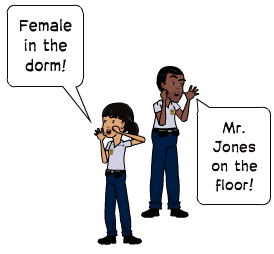 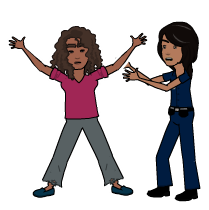 